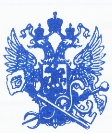 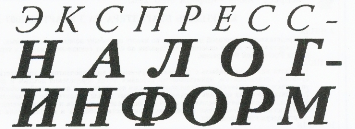 Газета Межрайонной инспекции Федеральнойналоговой службы № 7 по Оренбургской области       №01  2022В России стартовала Декларационная кампания 2021 годаСтартовала  ежегодная декларационная кампания 2022 года, в ходе которой граждане должны отчитаться о доходах, полученных в 2021 году.Отчитаться о доходах необходимо, если в 2021 году гражданин, например, продал недвижимость, которая была в его собственности меньше минимального срока владения, получил дорогие подарки не от близких родственников, выиграл небольшую сумму в лотерею, сдавал имущество в аренду или получал доход от зарубежных источников. При этом в случае продажи недвижимого имущества на сумму до 1 млн рублей, а иного имущества – до 250 тыс. рублей в год, налогоплательщику больше не нужно сдавать декларацию 3-НДФЛ.Сдать декларацию также должны индивидуальные предприниматели, нотариусы, занимающиеся частной практикой, адвокаты, учредившие адвокатские кабинеты и другие лица.Представить декларацию в налоговый орган по месту своего учета необходимо до 4 мая, а оплатить НДФЛ, исчисленный в декларации, до 15 июля 2022 года.Исполнить указанные  обязанности  онлайн, не посещая налоговый орган, можно с помощью сервиса «Личный кабинет налогоплательщика для физических лиц», размещенного на официальном сайте на ФНС России www.nalog.gov.ru.Отметим, предельный срок подачи декларации 4 мая 2022 года не распространяется на получение налоговых вычетов. В этом случае направить декларацию можно в любое время в течение года.Новации по налогу на доходы для налогоплательщиков - физических лицНалоговики обращают внимание налогоплательщиков на ряд существенных  изменений по налогу на доходы физических лиц. 1 января 2022 года вступил в силу закон, по которому семьи с двумя и более детьми при соблюдении ряда условий будут освобождены от уплаты налога на доходы физических лиц (НДФЛ) при продаже жилой недвижимости независимо от того, сколько времени она находилась в собственности.С начала 2022 года изменен порядок представления гражданами декларации по форме 3-НДФЛ при продаже недвижимости. По новым правилам не нужно будет подавать налоговую декларацию при продаже жилых или садовых домов, квартир, комнат и земельных участков не дороже 1 млн руб. (в совокупности), а также гаражей и т.д. - на сумму до 250 тыс. руб.Направить декларацию по форме 3-НДФЛ можно не выходя из домаПодать налоговую декларацию по форме 3-НДФЛ стало теперь удобнее. Пользователи личного кабинета на сайте ФНС России (www.nalog.gav.ru) могут сделать это не выходя из дома, что сегодня особенно актуально.Заполнение декларации в режиме онлайн имеет ряд существенных преимуществ.  Следуя  пошаговой инструкции, вы можете ввести в форму все необходимые данные, заполнить и направить в налоговый орган декларацию по форме 3-НДФЛ в электронном виде и отслеживать её статус камеральной проверки, а также обращаться в налоговые органы без личного визита.Заполненная декларация с комплектом документов подписывается бесплатной усиленной неквалифицированной электронной подписью, сформированной здесь же.Войти в личный кабинет можно с паролем от портала госуслуг либо по полученному в налоговом органе. Отчитаться о полученных в 2022 году доходах необходимо не позднее 4 мая 2022 года. На граждан, представляющих налоговую декларацию за 2021 год исключительно с целью получения налоговых вычетов по НДФЛ (стандартных, социальных, инвестиционных, имущественных при покупке жилья), установленный срок подачи декларации (года) не распространяется. Такие декларации можно представить в любое время в течение всего года, без каких-либо налоговых санкций.При этом налогоплательщик, заявивший в налоговой декларации за 2021 год как доходы, подлежащие декларированию, так и право на налоговые вычеты, обязан представить такую декларацию в установленный срок - не позднее 4 мая 2022 года.При этом физические лица, получающие доходы как самозанятые, не представляют декларацию и не обязаны отчитываться о них в рамках декларационной кампании.Данные от портала госуслуг помогут войти в «Личный кабинет»Налоговики информируют, если вы активный пользователь портала государственных услуг (Госуслуги), но забыли логин и пароль от «Личного кабинета налогоплательщика для физических лиц», учетная запись от портала госуслуг может Вам в этом помочь. При этом важно, чтобы учетная запись была подтверждена.Для входа в Личный кабинет с сайта ФНС России (www.nalog.gov.ru) можно не вводить логин и пароль, полученный в налоговом органе. В открывшемся окне входа в личный кабинет необходимо в правом нижнем углу нажать на ссылку «Войти через госуслуги (ЕСИА)», которая переведет на ввод логина и пароля для Госуслуг. После их ввода вы автоматически перенаправитесь в Личный кабинет.          Декларацию о доходах поможет заполнить автоматизированная программаПрограмма для заполнения налоговой декларации 3-НДФЛ позволяет заполнить и распечатать декларацию, чтобы отчитаться о доходах, полученных в 2021 году, или для получения налогового вычета. Достаточно скачать ее на компьютер, ввести данные, и система автоматически проверит информацию и не позволит совершить форматные или логические ошибки. Программа «Декларация» доступна на сайте ФНС России (nalog.gov.ru). Данную декларацию можно загрузить в личный кабинет и направить в налоговый орган, не посещая его.Мобильное приложение «Налоги ФЛ» поможет сформировать, направить налоговую декларацию и  получить налоговый вычет, не посещая инспекции Пользователи смартфонов на платформах IOS и Android могут с помощью мобильного приложения «Налоги ФЛ» в несколько кликов сформировать и направить налоговую декларацию о доходах физических лиц. Это можно сделать с учетом наиболее распространенных жизненных ситуаций.В частности, мобильное приложение позволяет задекларировать свои доходы от сдачи объектов недвижимости в аренду. Также через «Налоги ФЛ» можно заявить о налоговых вычетах - имущественном (на покупку либо строительство недвижимости) или социальном (за обучение, лечение и покупку лекарств).Для того чтобы воспользоваться приложением, необходимо с главной страницы перейти в раздел «Обращения» и выбрать необходимый вид: заявить о доходе или получить налоговый вычет. Примечательно, что в мобильном приложении «Налоги ФЛ» пользователю доступна возможность формирования конечного документа с указанием всего нескольких значений.Ответственность за нарушение сроков подачи декларации и уплаты НДФЛЗа нарушение сроков подачи декларации и уплаты НДФЛ налогоплательщика могут привлечь к ответственности в виде штрафа и пени.В случае, если налоговая декларация по налогу на доходы физических лиц в отношении доходов, полученных налогоплательщиком от продажи либо в результате дарения недвижимого имущества, не представлена в налоговый орган в установленный срок, камеральная налоговая проверка проводится на основе имеющихся у налоговых органов документов (информации) о таком налогоплательщике и об указанных доходах.Доход от продажи недвижимого имущества налоговым органом будет определяться исходя из цены сделки, информация о которой получена налоговым органом в соответствии со статьей 85 Налогового кодекса Российской Федерации. В случае, если у налогового органа отсутствует информация о цене сделки либо цена сделки меньше, чем кадастровая стоимость этого объекта, сумма дохода налогоплательщика от продажи объекта недвижимого имущества принимается равной умноженной на понижающий коэффициент 0,7 соответствующей кадастровой стоимости этого объекта.При определении налоговой базы доходы налогоплательщика при получении в порядке дарения объекта недвижимого имущества принимаются равными кадастровой стоимости этого объекта.О применении ККТ для организаций и предпринимателей, применяющих ЕСХНМежрайонная ИФНС России №7 по Оренбургской области уведомляет Вас, что Правительством Российской Федерации внесены в Государственную Думу Российской Федерации поправки в Федеральный закон от 22.05.2003 № 54-ФЗ «О применении контрольно-кассовой техники при осуществлении расчетов в Российской Федерации», в части трансформации льготы, предоставляющей право не применять контрольно-кассовую технику на розничных рынках, ярмарках и в выставочных комплексах.Указанные поправки предусматривают сохранение льготы неприменения контрольно-кассовой техники только для организаций и индивидуальных предпринимателей, применяющих систему налогообложения в виде единого сельскохозяйственного налога (далее – ЕСХН), при торговле продовольственными товарами на розничных рынках, ярмарках и в выставочных комплексах с торговых мест площадью не более 15 кв. м. (включая места для хранения товара).При этом рекомендуем  налогоплательщикам, не подпадающим под действие планируемой льготы, о необходимости заблаговременно позаботиться о приобретении и регистрации контрольно-кассовой техники.        Дополнительно обращаем внимание, что на официальном сайте ФНС России в сети  Интернет в разделе   «Новый порядок применения контрольно-кассовой техники»  размещена справочная информация о новом порядке применения ККТ, в частности, о моделях и экземплярах ККТ, соответствующей требованиям нового регулирования,  сведения о выданных разрешениях на обработку  фискальных данных,  ответы на часто задаваемые вопросы  и иные  информационные  материалы.       Перечень  моделей касс, наиболее адаптированных для работы на открытых рынках и торговых пространствах с учетом температурного диапазона работы ККТ, возможности работы с эквайрингом и пр. (размещен на официальном сайте ФНС России по адресу: https://kkt-online.nalog.ru/materials/).______________________________________________________Межрайонная инспекция Федеральной налоговой службы № 7 по Оренбургской области.газета «ЭКСПРЕСС-НАЛОГ-ИНФОРМ»Основана в 1999 году  Инспекцией Министерства РФ по налогам и сборам по Оренбургскому району Оренбургской области.Председатель редакционного совета О.Е. АникинОтветственный секретарь редакционного совета И.В.ШлеинаЧлены редакционного совета:  О.Ю.НазинаАдрес редакции: . Оренбург, ул. Орлова, 133. Тел. 72-95-73, 72-23-81Отпечатано в Межрайонной ИФНС России №7 по Оренбургской области  г. Оренбург. Тираж 250 экз. 18.01.2022 